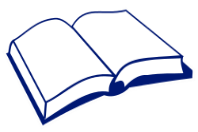 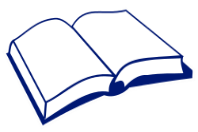  「全校參與模式」的融合教育課程調適的四個範疇